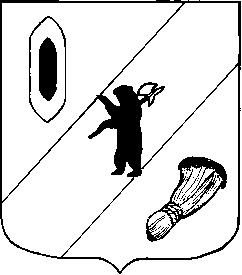 АДМИНИСТРАЦИЯ  ГАВРИЛОВ-ЯМСКОГОМУНИЦИПАЛЬНОГО  РАЙОНАПОСТАНОВЛЕНИЕ01.02.2013   №  134 О внесении изменений  и дополнений в постановление Администрации Гаврилов-Ямского муниципального района от 14.05.2012 № 657 В целях эффективного и своевременного  контроля за ходом реализации целевых программ, 	в  соответствии с Федеральным законом от 06.10.2003  № 131-ФЗ «Об общих принципах организации местного самоуправления в Российской Федерации»,   статьей 29 Устава Гаврилов-Ямского муниципального района,АДМИНИСТРАЦИЯ МУНИЦИПАЛЬНОГО РАЙОНА ПОСТАНОВЛЯЕТ:1.Внести изменения и дополнения  в постановление Администрации Гаврилов-Ямского муниципального района от 14.05.2012 № 657 «О Порядке разработки, утверждения и реализации муниципальных целевых программ Гаврилов-Ямского муниципального района»:1.1. Пункт 4.5 изложить в новой редакции: «В целях текущего контроля  за эффективным использованием бюджетных средств координатор Программы (структурное подразделение Администрации муниципального района)  ежеквартально (нарастающим итогом) в срок до 15 числа, следующего за отчетным кварталом:-  готовит информацию  о ходе реализации программных мероприятий по установленной форме (Приложение 3 к настоящему Порядку),  согласовав ее с Управлением финансов;   -  направляет ее в отдел экономики, предпринимательской деятельности и инвестиций;  -  размещает ее на официальном сайте Администрации муниципального района.»1.2. Пункт 4.6. изложить в новой редакции: «Годовые отчёты об  эффективности Программ,  включая меры по повышению эффективности их реализации, представляются  координаторами Программ (структурными подразделениями Администрации муниципального района) в отдел экономики, предпринимательской деятельности и инвестиций  по установленной форме  (Приложение 4 к настоящему Порядку) до 1 апреля, следующего за отчётным годом.».1.3.Приложение 3 к Порядку принять в новой редакции (Приложение1).1.4. Дополнить  Порядок  Приложением 4 (Приложение 2).2. Контроль за исполнением постановления возложить на  начальника отдела экономики, предпринимательской деятельности и инвестиций   Администрации Гаврилов-Ямского муниципального района  Плющеву Г.А.3. Постановление   разместить на официальном сайте Администрации муниципального района в сети Интернет.4. Постановление вступает в силу с момента подписания.И.о. Главы Администрациимуниципального района -первый заместитель Главы Администрациимуниципального района 						В.И.Серебряков   